French 2 – 2020 Spring Online					                 			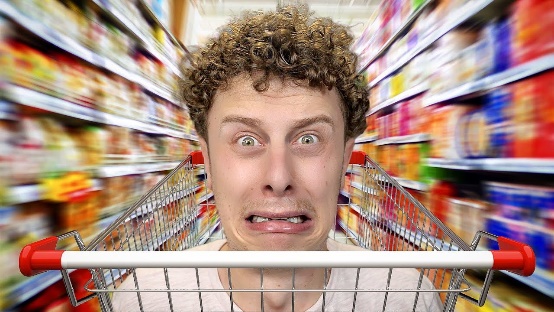 Madame Blankablank@iwacademy.org							7 class meetings/cycleLap 7– Chapter 3, Part 2 : On fait les courses!              Materials needed for LAP:Textbook: Bien Dit (Level 2)Cahier d’Activités , or CA (level 2)Cahier de Vocabulaire et Grammaire, or CVG, (level 2)HandoutsRationale : In this lap, you will learn the vocabulary of shops, review the partitive articles and the object pronouns, and become familiar with the pronoun “en”.  . Essential question: How do culture, history, and geography affect the food, celebrations, sports, and other leisure activities of a place?Ch. 3, part 2 - Lap  ObjectivesUpon completion of students will be able to: Use the vocabulary to shop for groceriesAsk where things are in a supermarket or a shopReview the partitive articles « du », « de la », « de l’ », « des »Use the pronoun “en”Use contractions with the prepositions à and de Open Lab/Independent Assignments:CLASS MEETINGS:  (A, B, D, E, F, G, J days)	                                        Class DATE/ homework DAY DUEOral Activity: Using Extempore.  Madame Blank will give you the assignment toward the end of the unit. Due Date:    TBD                   Tentative schedule LAP TEST/ASSESSMENT: (in class)Lap 7 Summative Test Date:   4/24 G -day                                        Tentative schedule!!!                                                                           UPDATED SCHEDULE                   April 1 editionIn class:  Presentation of the vocabulary p. 94-96;  Tele-vocab 2; Exprimons-nous p. 95Tonight’s Homework:  In CVG, complete#14 p. 314/17          D-dayDUE AT THE BEGINNING OF THE CLASS:   In CVG, complete # 14 p. 31 and optional redo of the quiz on google form.In class:  Review of the vocab and Exprimons-nous p. 94-95; Culture and exercises p.84. Tonight’s Homework:  In CVG, complete exercises 15 p. 31, and #16 and 17 p. 324/ 20        E-dayDUE AT THE BEGINNING OF THE CLASS:   In CVG, complete exercises # 15 page 31, and # 16 and 17 p. 32In class : Review the vocabulary, “Exprimons-nous” p. 97. In textbook, complete #26 p. 97 and in CVG, complete 20 p. 32            Tonight’s Homework:              In CVG, complete #19 p. 33+ in CA #12, p. 25  + FlashCards4/ 21         F-dayDUE AT THE BEGINNING OF THE CLASS:    In CVG, complete #19 p. 33, in CA # 12 pg. 25 + Flashcards     In class :   Review the vocabulary with PWP.  Review of “Exprimons-nous”, pp.95 and 97Tonight’s Homework: In CA, complete #11 p. 15Flashcards or Quizlet Study for Vocab Quiz4/22          G-dayDUE AT THE BEGINNING OF THE CLASS:    In CA complete #11 p. 15, In class :   Vocabulary QuizTonight’s Homework: In CA, complete #11 p. 15FlashcardsStudy for Vocab Quiz4/24  J-day